Supporting Information Table S5. Probability of downside potential under alternative trend and density estimation assumptions. 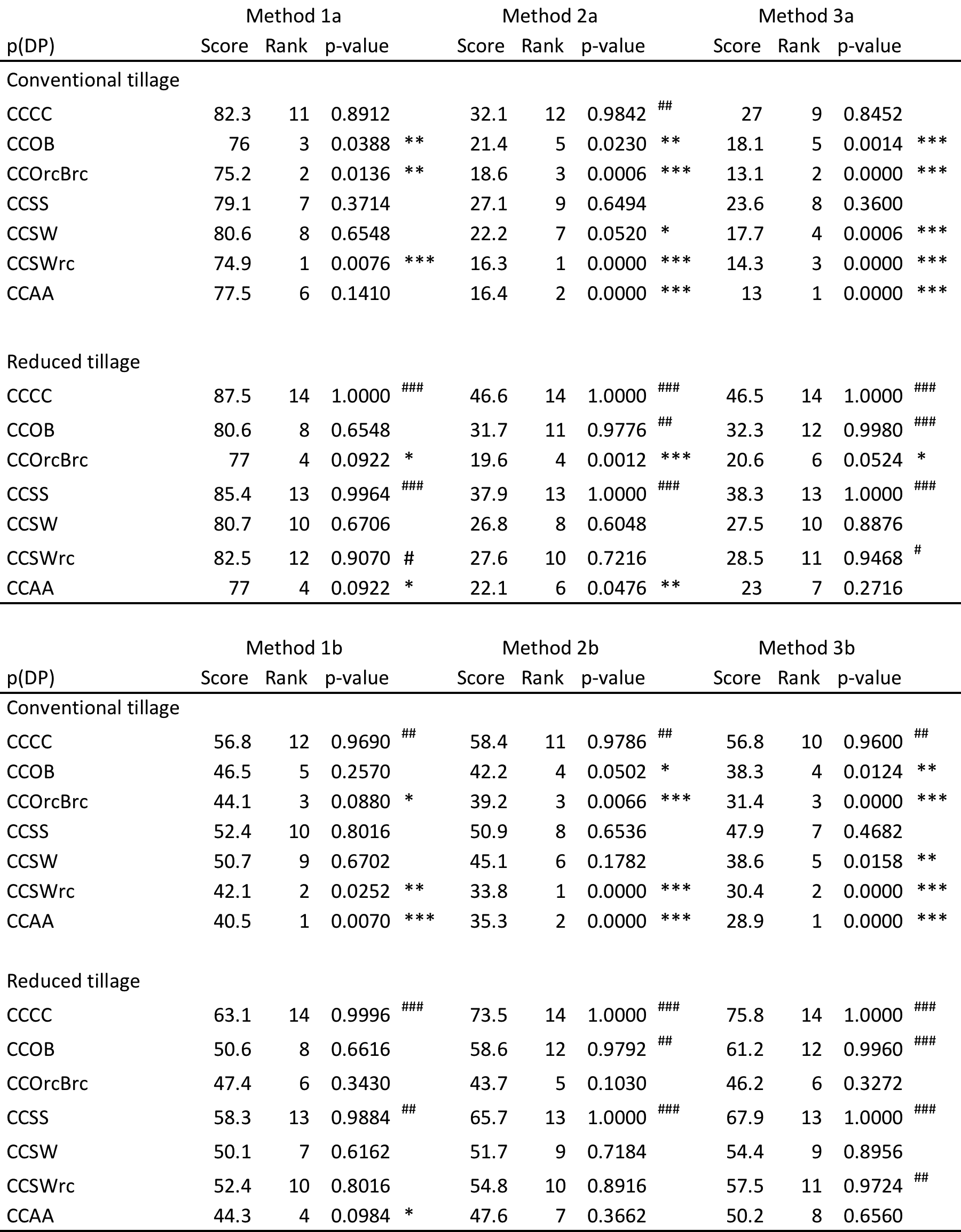 